Returning to Face-to-Face Activities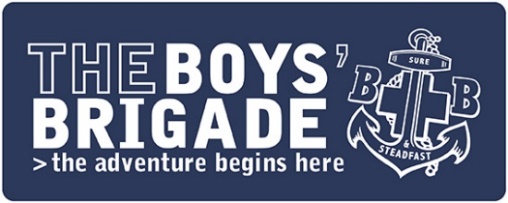 Covid-Ready Risk Assessment (for Outdoor Activities)This risk assessment is for all risks related to Covid-19 and should be completed and used in addition to risk assessments for the meeting space and activities being undertaken. The risk assessment forms part of the BB framework for returning to face-to-face activities. The risk assessment should be completed separately for venues and/or age groups/sections as necessary. It is important that this remains a LIVE document and be updated as necessary.This is only a template with common hazards/risks and MUST be reviewed and completed locally, to identify all hazards/risks and the control measures which will be put in place to reduce the likelihood of these occurring during face-to-face BB activities. You should also identify who will be responsible for making sure control measures are in place by putting a name or role into the ‘Leader Responsible’ box for each hazard/risk. Once ALL control measures are in place for a specific hazard/risk please put a tick in the box to confirm this.APPROVALThis risk assessment MUST be approved in line with the BB framework for returning to face-to-face activities by the following roles:Please note: Approval for activities being run by Battalion/Districts should be by a minimum of two Officer Bearers (Secretary, President, Treasurer, Vice-President).Once the local approval process is complete (i.e. this ‘Risk Assessment’ and ‘Company Action Log’), you will be ‘Covid-Ready’ and able to return to face-to-face activities as and when BB Headquarters indicates that Companies can operate at stages 3 or 4 (See ‘Staged Approach’) - check the current stage we are operating at boys-brigade.org.uk/coronavirus-update/. UPDATE LOG
Once approved, all updates to this risk assessment MUST be detailed below:REVIEW LISTAll leaders involved in running activities should be listed below and MUST review this risk assessment once approved.All future updates MUST also be shared with all leaders on the review list below.Company/Battalion/District:Age Group/Section:Venue / Meeting Space:People at Risk:Hazard / Risk Identified
What’s the hazard and the risk of harm?Control Measures
What measures will you put in place to reduce the hazard/risk identified?Control Measures
in PlaceLeader Responsible1.High Risk of Infection spread to attendees should any person(s) who are following relevant government guidance on self-isolation after symptoms/ positive test/contact tracing etc attempt to join in Face-to-Face activities.Control measures could include: Communication with parents/carers, young people and leaders in advance of face-to-face activities re-commencing. Signage on arrival.ADD ADDITIONAL LOCAL CONTROL MEASURES FOR EACH HAZARD/RISK IDENTIFIED2.High risk posed to Vulnerable persons including young people, leaders, parents/carers who have been advised not to attend face-to-face activities.Control measures could include: Communication with parents/carers, young people and leaders in advance of face-to-face activities re-commencing. Signage in place on arrival and/or leaders managing arrivals.3.High Risk of infection spread if social/physical distancing cannot be maintained effectively.Control measures could include: Limiting group sizes to numbers your location can support with social/physical distancing in place.Keeping clear space between groups, including by marking out spaces (where bubbles required, bubbles should be separated by 25m outdoors).Planning how groups will be managed for each activity.Requiring use of face coverings outdoors where social/physical distancing cannot be maintained.4.Risk of infection spread through poor implementation of current government guidance on social/physical distancing,Control measures could include: Communication with parents/carers, young people and leaders in advance of face-to-face activities re-commencing.Signage in place on arrival and/or briefing by leaders.6.Risk of infection spread as a result of an individual(s) having symptoms during an activity or testing positive after having attended an activity. Control measures could include: Record attendance for young people and leaders, advise temporary change to data protection policy in line with requirements for government ‘Track and Trace’.Action plan in place. Leaders briefed on actions to be taken if activity in progress and/or for ‘Track and Trace’ requirements if a positive case is reported.7.Risk of infection spread due to poor hand hygiene for those attending face-to-face activities.Control measures could include:Hand sanitiser available.Everyone to use hand sanitiser or handwashing on arrival/leaving.Hand sanitiser at regular intervals during activity.8.Risk of infection spread as a result of contaminated /unclean surfaces at meeting space. Control measures could include: Where toilets are permitted to be used indoors as part of an outdoor activity, regular cleaning of high-contact surfaces/items (i.e. door handles, sinks, toilets, etc) should take place.Cleaning materials including appropriate PPE available to leaders with safe storage.Where public facilities are being used ensure everyone washes hands thoroughly after use and wears a face covering as required.9.Risk of infection spread through physical contact between persons from different households.Control measures could include:Programme planned to not include activities which promote physical contact, all activities to be able to maintain current social/physical distancing guidelines.10.Risk of infection spread through use of contaminated/unclean activity equipment. Control measures could include: Cleaning of activity equipment before starting face-to-face activities.Cleaning in between usage by different groups.Assigning specific equipment to groups/teams for sessions and limiting volume of equipment used.12.Risk of infection spread by persons outside of your control (i.e. in a public space).Control measures could include:When using a public space establish boundaries through marking out a designated area for activities.Appropriate leader supervision and knowledge of location.Young People and leaders clearly identifiable by wearing BB uniform.Young people briefed on boundaries for all activities.14.Risk of infection spread through preparation and/or serving of food and drinks. Control measures could include: Young People and leaders asked to bring their own snacks and drinks where possible.Good hand hygiene and other PPE to be worn by those serving/preparing food or drink.All surfaces used to serve/prepare food or drink should be cleaned before usage and at regular intervals.Good hand hygiene by ALL before eating or drinking.Maintaining social/physical distancing as required.Reducing use of shared equipment and/or ensuring all equipment is thoroughly cleaned before use.15.Risk of infection spread through collection of money or other documents from members or parents/carers.Control measures could include:Encouraging use of electronic communication and payment. Quarantining items in a safe location for minimum 72 hours. Using appropriate PPE in line with current government guidance.16.Higher risk of infection spread through inability to maintain social distancing in an Emergency or First Aid Situation. Control measures could include: For minor injuries the First Aider provides resources and instructions for injured person to administer first aid themselves.PPE equipment (face mask, apron, gloves and hand sanitiser) to be located with First Aid kit to ensure social distancing mitigations where First Aid needs to be administered.17.Higher risk of infection spread when using transport to get to and from activities in vehicles due to small and confined spaces.Control measures could include: Maintaining social/physical distancing in line with current government guidelines.Additional mitigations including wearing a face covering and cleaning vehicles before and after usage.Where possible parents/carers dropping their own child directly at location, avoiding the need to provide transport.
Review: This risk assessment should be reviewed regularly and when there is any transition between stages/levels of operating. Any additions/changes to this risk assessment should be recorded in the ‘Update Log’ below.

Review: This risk assessment should be reviewed regularly and when there is any transition between stages/levels of operating. Any additions/changes to this risk assessment should be recorded in the ‘Update Log’ below.

Review: This risk assessment should be reviewed regularly and when there is any transition between stages/levels of operating. Any additions/changes to this risk assessment should be recorded in the ‘Update Log’ below.

Review: This risk assessment should be reviewed regularly and when there is any transition between stages/levels of operating. Any additions/changes to this risk assessment should be recorded in the ‘Update Log’ below.

Review: This risk assessment should be reviewed regularly and when there is any transition between stages/levels of operating. Any additions/changes to this risk assessment should be recorded in the ‘Update Log’ below.
Approved by
Company CaptainName:Role:
Date:Approved by Chaplain/Church RepresentativeName:Role:
Date:Approved by
Leader/Officer
in Charge of age groupName:Role:
Date:Changes (provide details of any changes made)Date ChangedChanged By1.2.3.NameRoleDate Reviewed